T: Jak być dobrym pracownikiem?Pracownik to osoba wykonująca pracę, którą zleca pracodawca. Pracownik za swoją pracę otrzymuje wynagrodzenie. Pracodawca docenia pracownika, kiedy on swoją pracę wykonuje dobrze i zaangażowaniem.Powiedz jaką pracę wykonują osoby na zdjęciach.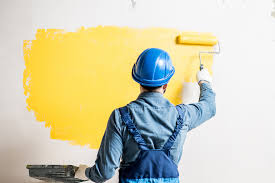 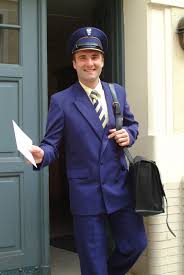 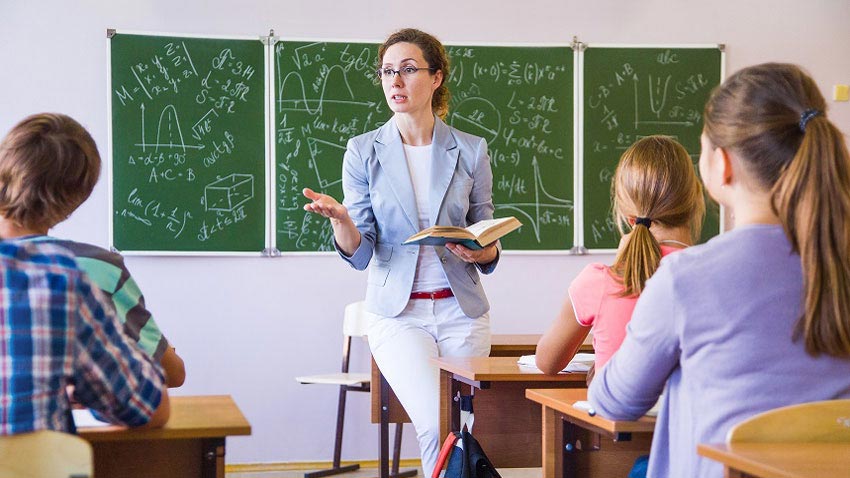 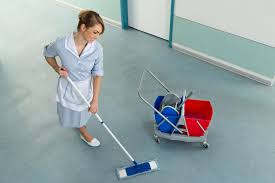 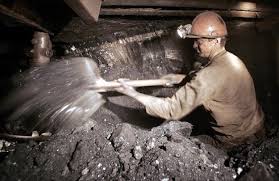 Jak być zatem dobrym pracownikiem, by nasz pracodawca nas cenił? Wybierz i otocz pętlą te stwierdzenia, które określają dobrego pracownika.Wykonuje wszystkie zadania podczas trwania pracy                  Je podczas pracyŚpi podczas pracy                  Spóźnia się do pracy              Krzyczy na szefa Jest miły dla współpracowników     Nie współpracuje z innymi pracownikami             Współpracuje z innymiPunktualnie zaczyna pracęDba o bezpieczeństwo w pracy              Starannie wykonuje swoją pracęSwoją pracę wykonuje niedbale                                                 Wychodzi z pracy przed czasem jej zakończeniaPrzestrzega regulaminów obowiązujących w pracy Nie zrzuca swoich obowiązków na innych